DEMARCHE d’INVESTIGATIONL’aller-retour Bordeaux-Paris, plein tarif coûte ………...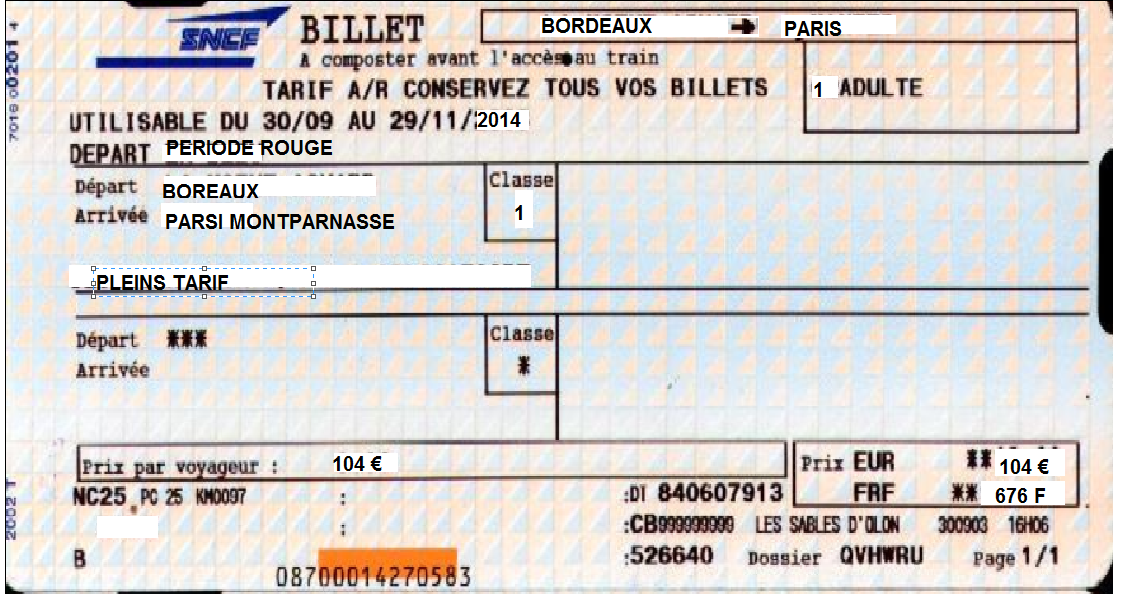 Mais saviez-vous que les jeunes de 12-25 ans peuvent bénéficier de tarif réduit ?Comment choisir l’offre la plus avantageuse ?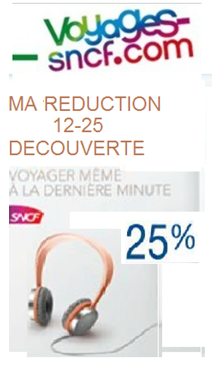 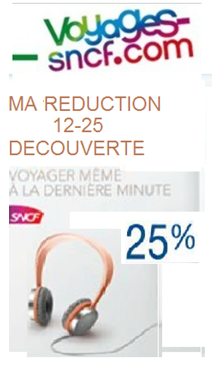 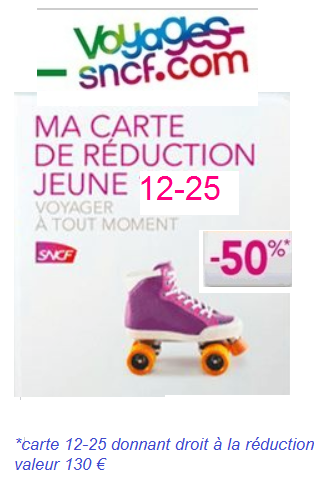 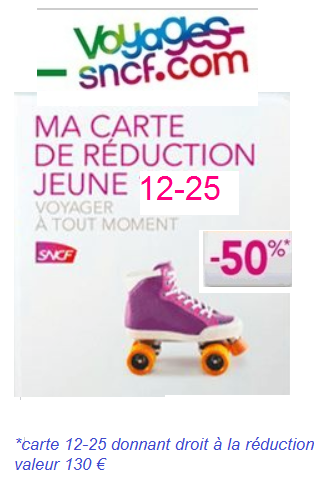 DEMARCHE d’INVESTIGATION                    classe :……….. groupe :…………----------------------------------------------------------------------------------------------------------------FORMULE découverte 12-25 ans (25%)FORMULE carte jeune 12-25 ans (50%)Avec la calculatrice : Procédure Je note mes touches : ……………………………………………………………………………………………………………………………………………………..……………………………………………………………………………………………………………………………………………………………………………………………..et j’écris mon réglageNB :Pour déplacer un point sur la fonction Appuyer sur F1NOTION DE FONCTION-Rappel PourcentageL’aller-retour Bordeaux-Paris, plein tarif coûte 104€.Mais saviez-vous que les jeunes de 12-25 ans peuvent bénéficier de tarif réduit ?Comment choisir l’offre la plus avantageuse ?Le prix d’un aller-retour est de 104€.La carte de réduction permet une réduction + importante (50% au lieu de 25%) mais il faut tenir compte du coût de la carte 130€.Le coût du voyage est FONCTION du nombre d’aller retourDECOUVERTE 12-25 ans :25%1aller retour :	Réduction de 25% correspond à un coefficient de 0,75 :2 aller retour :3 aller retour :4 aller retour :10 aller retour :X aller retour :CARTE réduction 12-25 ans :50%1aller retour :Réduction de 50% correspond à un coefficient de 0,5 : (diviser par )	Il faut tenir compte de l’achat de la carte :2 aller retour :3 aller retour :4 aller retour :10 aller retour :X aller retour :FORMULE découverte 12-25 ans (25%)FORMULE carte jeune 12-25 ans (50%)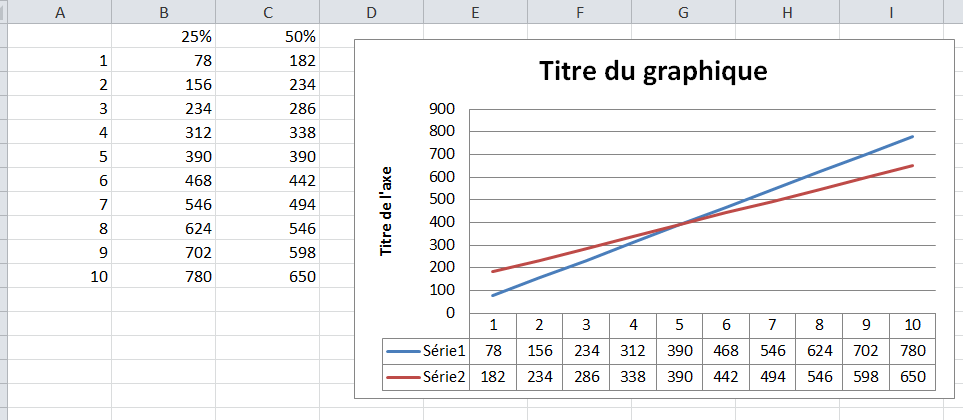 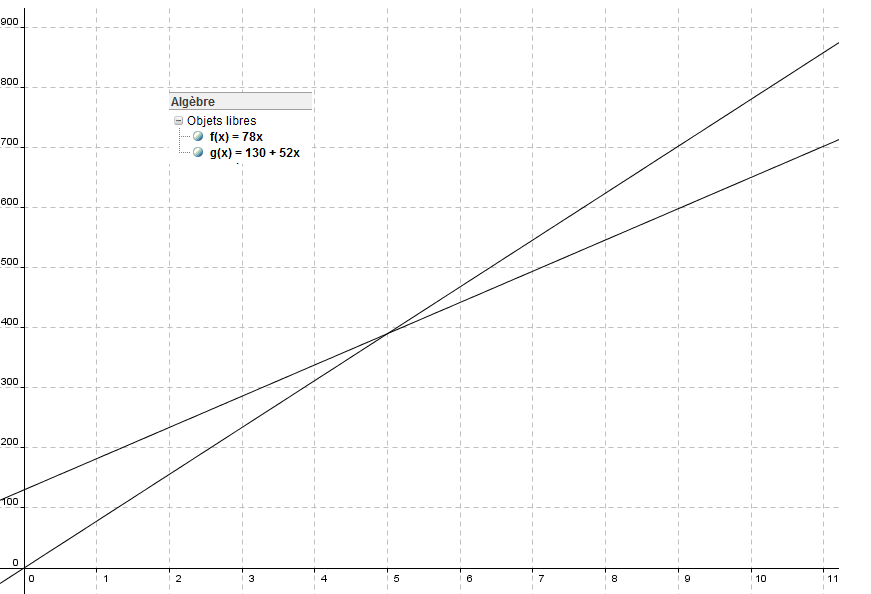 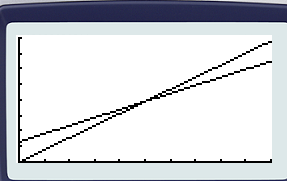 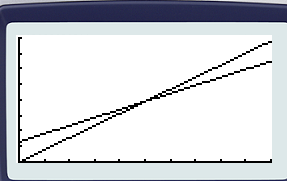 Gestion du temps : NOM :………………………..Sonorisateur :NOM :………………………..Questionneur :NOM :………………………..Rédacteur :NOM :………………………COPIEAECANAS’APPROPRIER :Rechercher, extraire et organiser l’informationA :aide : reformuler la question.*    *     *    ANALYSER RAISONNEREmettre une conjoncture, un hypothèse.Proposer une méthode de résolution, AR : dire ce que vous voulez faire*   *    *  *REALISERChoisir une méthode de résolutionExécuter une méthode de résolutionR : calculs….tableau….tracé…*   *    *  *VALIDER :Contrôler la vraisemblance d’une hypothèseCritiquer un résultatargumenterV : vérifier votre réponse (cela peut être faux argumenter…)*    *     *   COMMUNIQUER :Rendre compte d’une démarche, d’un résultat à l’oral ou à l’écritC :présentation par une phrase du résultat de votre démarche.*   *    *  *……../10Nombre aller retour12345678910COUT€Nombre aller retour12345678910COUT€Nombre aller retour12345678910COUT €78156234312390468546624702780Nombre aller retour12345678910COUT €182234286338390442494546598650